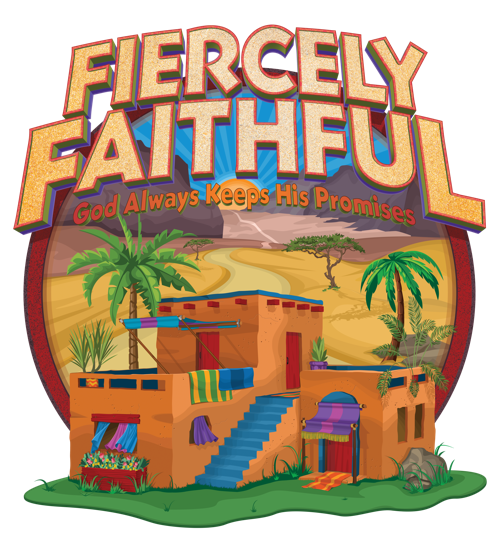 STATION LEADER EVALUATION  Thanks for being part of our team! Please  complete this evaluation form to help us plan for next year’s VBS I lead the ________________________________________ StationWhat did you like best about your station?  What did kids like most about your station?What was most challenging?How could we have better helped you with your role?How could we better prepare Crew Leaders to support your station activities?